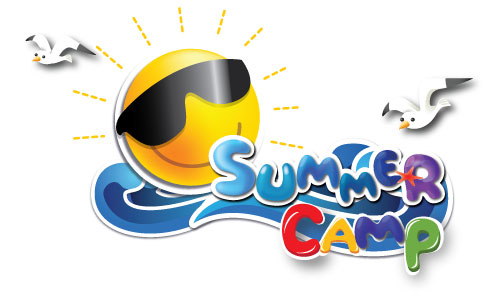 Weekly Themes:July 16th-20th 		Knights and Castles July 23rd-27th 	Disney WeekJuly 30th-Aug 3rd 	Keeping It CoolTentative Schedule:8:30-9	 	Arrival and Check-In9-9:45 		Outdoor Game9:45-10 		Water/Snack Break10-11 			Indoor Crafts/Activities11-11:45 		Outdoor Game11:45-12 		Water/Wash Up for Lunch12-12:30 		Lunch12:30-1 		Indoor Activity/Game1:00 			Half-Day Campers Dismissed**1-1:45 		Tennis1:45-2 		Water/ Change for Swimming2-3:45 		Swimming3:45-4 		Change into Dry Clothes4-5 			Outdoor Game/Tennis Game4:30-5 		Pick Up